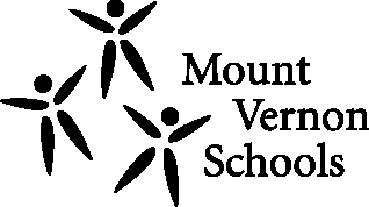 Explicación del Examen de Habilidades Cognitivas ™Recientemente  el grupo de su hijo(a) tomó el Examen de Habilidades Cognitivas ™ (CogAT ®). Esta carta reporta los resultados del examen de su hijo(a) y puede ayudarle a entender el puntaje que obtuvo. ¿Qué es lo que el CogAT mide?  CogAT mide el razonamiento aprendido y las habilidades para la resolución de problemas en tres áreas diferentes: verbal, cuantitativa y no verbal. Las habilidades de razonamiento se desarrollan gradualmente a través de la vida de la persona, y a diferente ritmo en cada individuo. CogAT no mide factores como el esfuerzo, atención, motivación, y hábitos de trabajo, los cuales de igual manera contribuyen al éxito escolar.¿Por qué fue aplicado el CogAT?  El Distrito Escolar de Mount Vernon de igual manera usará los resultados del CogAT para ayudar a identificar estudiantes altamente capacitados. Esta información será considerada junto con los datos de otros exámenes que estén disponibles, así como también la información de la forma de nominación proporcionada por los maestros y/o los padres.Los resultados del CogAT pueden ser usados por los maestros para ayudar a los alumnos a aprender de forma efectiva. Por ejemplo, si el perfil de puntaje de un niño(a) muestra un patrón desigual de fortalezas relativas y debilidades, los maestros pueden brindar oportunidades desafiantes para que el niño(a) realice el tipo de razonamiento que él/ella domina más (desarrollo de las fortalezas del alumno). Los maestros pueden apoyar aspectos de tareas nuevas que se basen en las debilidades relativas de los estudiantes. Cuando el niño(a) ha establecido un punto de apoyo en un área, los maestros pueden guiarlo(a) para que desarrolle las habilidades de razonamiento relativamente débiles por medio del uso de estas habilidades en tareas familiares (fortalecimiento de las debilidades del alumno).¿En qué se diferencian las tres baterías del CogAT?  La Batería Verbal mide la habilidad del niño(a) para recordar y transformar secuencias de palabras en inglés, entenderlas, y hacer inferencias y juicios acerca de ellas. La Batería Cuantitativa evalúa la comprensión del niño(a) de conceptos cuantitativos básicos y relaciones que son esenciales para el aprendizaje de las matemáticas. Las tareas miden ambos, la comprensión de los conceptos relacionales y la habilidad del estudiante para descifrar las relaciones y encontrar una regla o principio que los explique. La Batería No Verbal mide el razonamiento usando dibujos y figuras geométricas. Esto reduce el impacto del lenguaje en el puntaje del alumno(a). La Batería No Verbal también evalúa la habilidad del estudiante para usar sus recursos cognitivos en situaciones nuevas. ¿Cuál es la posición del alumno(a) en relación al CogAT?Debido a que el CogAT  es normado nacionalmente, el desempeño de un niño(a) durante la prueba puede ser comparado con el desempeño de otros niños(as) de la misma edad en toda la nación. El Puntaje Estándar por Edad da un rango percentil nacional por edad para su estudiante y es un resumen general de la capacidad del razonamiento del alumno(a). 